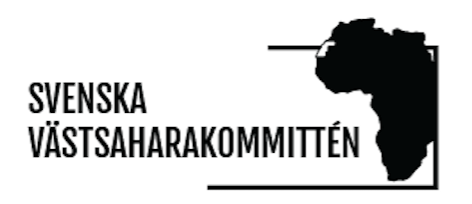 Strategi och Verksamhetsplan 2021 - 2022
                                                                                          Det övergripande målet är ett fritt och självständigt VästsaharaVi stödjer den västsahariska befrielserörelsen Polisario och andra folkrörelser i Västsahara, det globala nätverket WSRW, nätverket för Västsahara i Europaparlamentet, det västsahariska nätverket i Sveriges Riksdag och den västsahariska diasporan i Sverige. FN har erkänt Västsahara som ett icke-självstyrt territorium som har rätt till självbestämmande. Dock har den överenskomna folkomröstningen saboterats av Marocko och FN:s säkerhetsråd är lamslaget. Vi måste få den svenska regeringen att driva på för ett genomförande av folkomröstningen. Vi anser att det bara är FN som med stöd av AU kan genomföra folkomröstningen på ett säkert och rättvist sätt.Vi måste öka trycket på EU att i linje med domarna i EU-domstolen avsluta/stoppa alla avtal med Marocko som innefattar det ockuperade Västsahara.Vi måste agera mot svensk export till Marocko som avser användning i Västsahara och svensk import av stöldgods från Västsahara (ex tomater, fisk). Vi måste avslöja och motarbeta att Marocko exploaterar Västsahara för turism. Vi deltar i en internationell diskussion om bojkottåtgärderVi måste få den svenska regeringen att genomföra riksdagsbeslutet att erkänna Västsahara (SADR) på samma sätt som Palestina har erkänts. Vi måste intensifiera undersökningen om vilka medel Marocko använder för att skrämma omvärlden och den svenska regeringen.Vi måste också stödja de självförvaltande flyktingläger i algeriska Sahara där en majoritet av västsaharierna byggt sitt provisoriska samhälle i väntan på att ockupationen avslutas och även stödja uppbyggnadsarbetet i det befriade Västsahara.Vi ska genomföra besök i de västsahariska flyktingstäderna och i befriat område när pandemin så tillåter. CoronakrisenI dessa tider av Corona oroar vi oss såklart över situationen i flyktinglägren i Saharaöknen, liksom i det ockuperade Västsahara. Pandemin drabbar särskilt hårt dem som redan befinner sig i en både humanitär och människorättslig utsatthet. Det vore en katastrof om viruset fick spridning bland västsaharierna, då det saknas avancerad sjukvård och material för behandling. En stor risk, särskilt i lägren som är helt beroende av omvärldens stöd, är också matbristen som följer i Coronas spår. I de redan isolerade lägren var tillgången till protein redan innan krisen knaper och felnäring ett stort problem bland tredje generationens unga som nu växer upp i öknen. När omvärlden nu stänger ner transporter av bl.a. ris, socker, frukt och grönsaker försvåras situationen ytterligare i de redan isolerade lägren.Det finns en risk att auktoritära stater som Marocko, i en krissituation som denna rör sig i en riktning som ökar kontrollen över medborgarna och gör det svårare för människor att agera. Ett kontinuerligt stöd till aktivister i det ockuperade Västsahara är därför viktigt. Det finns en omedelbar kris som måste mildras, men också en potentiell långsiktig kris som måste hanteras.Samarbeten  Det tidigare nätverksmöte som samlat alla aktiva parter i frågan, ska fortsätta att hållas, för att se på vilket sätt vi med gemensamma krafter kan åstadkomma bättre strategier för påverkansarbetet. Genom att samarbeta mer skulle vi få ut mer av de event och besök varje organisation arrangerar. Vi ska tillsammans med Västsaharisk Gemenskap i Sverige (VGS) bjuda in aktivister från lägren och ockuperat område. Organisatoriskt och ekonomisktMålet är att växa med 20 % varje år genom en intensifierad medlemsvärvning. Vi har lagt om uppbörden av medlemsavgifter med sikte på att bli självbärande när det gäller den grundläggande verksamheten. Till det kommer planer att fortsätta söka bidrag till projekt och en koordinatortjänst. Vi ska vidareutveckla frågan om samarbete med övriga organisationer. I övrigt ska vi öka ansträngningarna när det gäller aktivitet i press och på sociala media. Den nya hemsidan ska tillsammans med Fb-sidan löpande publicera nyheter om Västsaharafrågan samt information om hur vi arbetar i Sverige. Föreningen kommer att fortsätta ge ut Tidskriften Västsahara, som under 2019 övergick från papperstidskrift till att bli en nättidskrift med digitalt nyhetsbrev. 